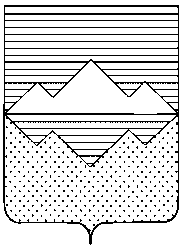 АДМИНИСТРАЦИЯСАТКИНСКОГО МУНИЦИПАЛЬНОГО РАЙОНАЧЕЛЯБИНСКОЙ ОБЛАСТИПОСТАНОВЛЕНИЕОт «14» ноября 2023 года № 674г. СаткаО внесении изменений в постановление Администрации Саткинского муниципального района от 27.02.2020 № 103 «Об утверждении перечня лиц, обязанных предоставлять сведения о доходах, об имуществе и обязательствах имущественного характера, сведений о расходах» в новой редакцииВ соответствии с Федеральным законом от 02.03.2007 № 25-ФЗ «О муниципальной службе в Российской Федерации», Федеральным законом от 25.12.2008 № 273-ФЗ «О противодействии коррупции», протокола заседания комиссии по соблюдению требований к служебному поведению муниципальных служащих Администрации Саткинского муниципального района и урегулированию конфликта интересов от 10.11.2023 г. ПОСТАНОВЛЯЮ:1. Внести в постановление Администрации Саткинского муниципального района от 27.02.2020 № 103 «Об утверждении перечня лиц, обязанных предоставлять сведения о доходах, об имуществе и обязательствах имущественного характера, сведений о расходах» в новой редакции, следующие изменения:1) исключить из перечня должностей муниципальной службы Саткинского муниципального района, при назначении на которые граждане и при замещении которых муниципальные служащие обязаны предоставлять сведения о доходах, расходах, об имуществе и обязательствах имущественного характера, а также сведения о доходах, расходах, об имуществе и обязательствах имущественного характера своих супруги (супруга) и несовершеннолетних детей, пункт 19) «ведущий специалист отдела координации потребительского рынка, организации торговли и услуг Администрации Саткинского муниципального района».2. Отделу организационной и контрольной работы Управления делами и организационной работы Администрации Саткинского муниципального района (Корочкина Н.П.) обеспечить размещение настоящего постановления на официальном сайте Администрации Саткинского муниципального района и в средствах массовой информации.3. Контроль исполнения настоящего постановления возложить на заместителя Главы Саткинского муниципального района по межведомственному взаимодействию и безопасности Шевалдина В.А.Исполняющий обязанности ГлавыСаткинского муниципального района                                                              М.С. Крохин